Maria Immaculata Community College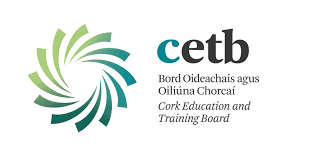 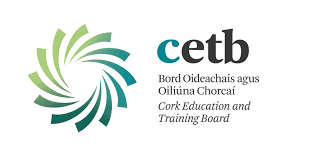 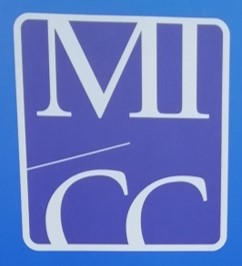 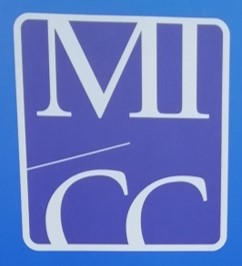 4th Year booklist 2019-20English 	 	Make the Transition 2nd ed. Edco Irish 			Taiscéal    C.J. Fallon (new book)Maths 		Levels will be decided in September. Maths Formulae and Tables. Casio calculator only Business 		Material will be provided in September French 		On Découvre!, Transition Year French Mentor 2019 Science 		Folder and hand-outs Home Economics 	Folder and A4 soft back copy.  Booklet provided in the school Metalwork 		No text book required Religion 		Book provided by schoolConstruction 		Material provided in class Technical Drawing 	No books/materials required. Computers 		Book provided by school; Essential Computer  			Applications 2nd ed., Morgan & O'Neill, G&M. History			To be confirmed in September Geography 		Material provided in class Music			Copy